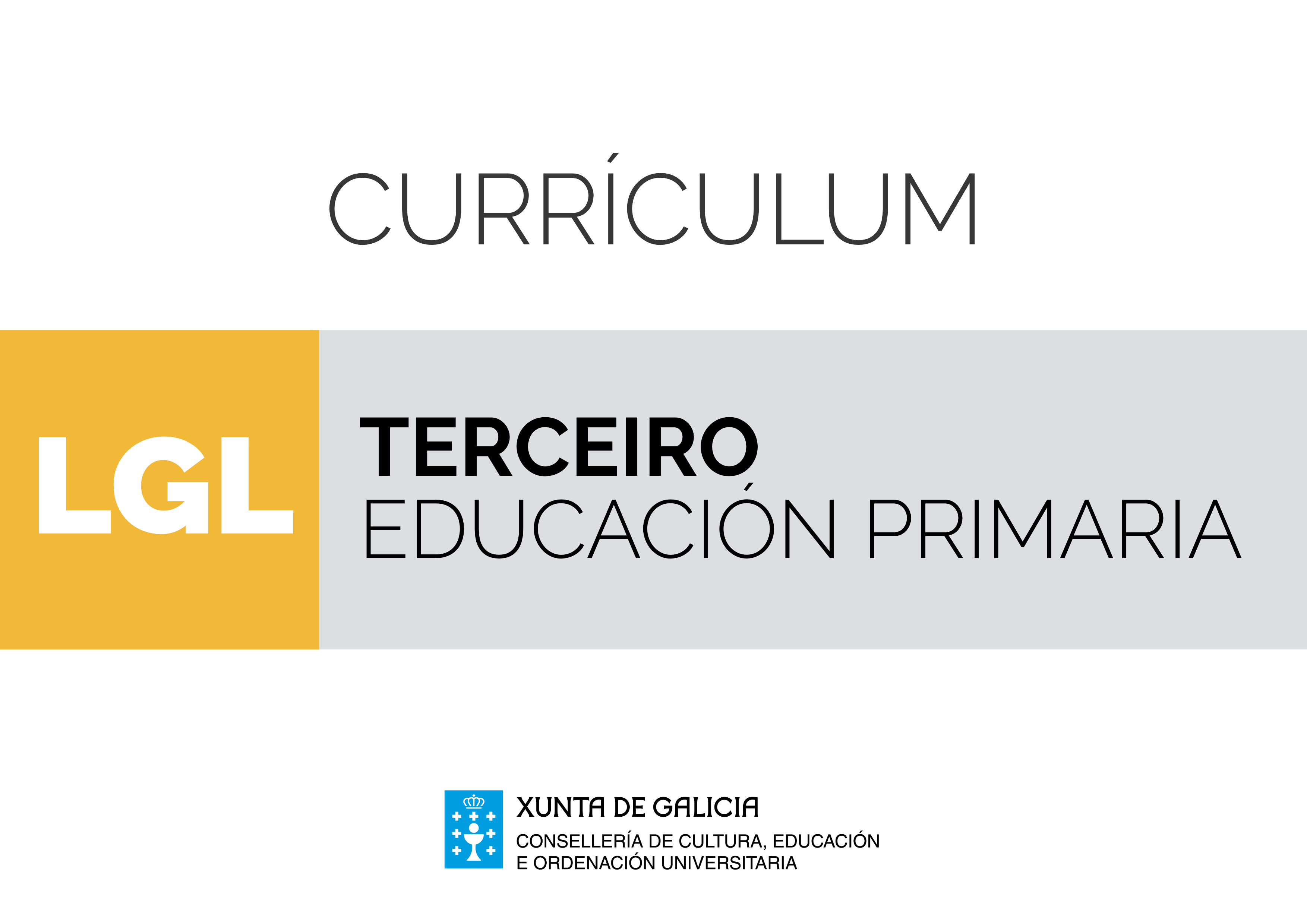 Disciplinas de libre configuración autonómicaÁrea de Lingua galega e literatura A lingua é un instrumento empregado constante e necesariamente na vida diaria tanto para entender como para producir mensaxes, nos intercambios comunicativos orais e escritos. Interactúase coa familia, coas amizades e con outras persoas (ámbito profesional) nas conversas diarias ou a través de cartas, correos electrónicos, mensaxes curtas, blogs... Polo tanto, ter unha alta competencia lingüística e comunicativa permite que as persoas desenvolvan unha vida normal, que poidan interactuar con aqueloutras que pertencen ao seu contorno e que están próximas e tamén coas que están moi lonxe.Ademais, a lingua está presente en calquera proceso de ensino-aprendizaxe. O alumnado emprega a lingua en calquera das súas clases no propio centro educativo, tanto para entender as instrucións e explicacións do profesorado e poder ser participe con el no proceso de descubrimento, como para poder xustificar e exemplificar a interiorización dos contidos. Non obstante, máis alá do ámbito escolar e familiar, na sociedade actual a competencia comunicativa e lingüística é fundamental para poder vivir satisfactoriamente. Se desde sempre o dominio lingüístico foi elemental para poder desenvolverse na maioría dos aspectos da vida, agora, na sociedade da información é, se cabe, moito maior esta necesidade. Na era de internet e da abundancia de medios de comunicación, os cidadáns e cidadás deben estar preparados para entender e elaborar calquera tipo de mensaxe: interactuar correctamente coa persoa que os atende en calquera negocio ou entidade pública, escoitar e procesar as noticias da televisión, ler un xornal, escribir un correo electrónico ou participar nun blog.Non se pode esquecer o valor que a literatura supón dentro do ensino desta área. A literatura é un produto de expresión artística que permite transmitir as necesidades e os pensamentos dunha persoa ou persoas nun determinado momento histórico. É, pois, unha disciplina moi relacionada coas Ciencias Sociais, a Música, a Arte... Pero, ademais, a literatura é un produto creado con palabras, coa lingua, coa fermosura e beleza dos elementos da linguaxe e, por iso, é enorme a vinculación entre ambas as disciplinas e xustifica que se dean a man no desenvolvemento desta área. Unido a calquera lingua minorizada hai que ter en conta intereses próximos á sociolingüísitica, como a valoración dese sistema de expresión e a súa literatura, os textos elaborados nese código como representantes dunha cultura, na que creceron os nosos antepasados e moitos de nós e que cómpre coidar e cultivar. Xa que logo, aprender lingua é tamén apropiarse dos significados culturais que esta transmite e dos modos en que as persoas do contorno entenden e interpretan a realidade.O currículo para a área de Lingua galega e literatura ten unha estrutura similar nos 6 cursos da educación primaria. Os contidos aparecen repartidos en bloques, o que non presupón que a actividade docente se deba corresponder a esta ordenación; ao contrario, débense producir múltiples conexións entre todos eles.O bloque 1, Comunicación Oral: falar e escoitar, recolle diversos aspectos da lingua oral. O uso oral é obxecto de observación e de análise para recoñecer as normas que rexen o intercambio comunicativo, para observar as estratexias que usan as persoas falantes para se comunicar satisfactoriamente, así como aquelas que empregan para comprender mensaxes orais ou para producilas.O bloque 2, Comunicación escrita: ler, recolle diversos aspectos da comprensión escrita. A lectura implicará dominar a descodificación do texto e achegarse a unha progresiva regulación de estratexias que permiten operar co significado do texto, establecendo relacións entre coñecementos previos e información nova. O alumnado debe ser quen de entender textos de diferente complexidade e xénero e extraer as ideas explícitas e implícitas no texto co fin de elaborar o seu propio pensamento crítico e creativo. Comprender un texto implica poñer en marcha unha serie de estratexias de lectura que deben practicarse na aula e proxectarse a todas as esferas da vida e a calquera tipo de lectura: ler para obter información, ler para aprender a propia lingua, ler por pracer. O bloque 3, Comunicación escrita: escribir, potencia o uso persoal, autónomo e creativo da lingua escrita. Este uso da lingua implica o coñecemento das posibilidades que ofrece o código desde o punto de vista do léxico, da ortografía, da estrutura do discurso e da dimensión estética. A produción escrita significará buscar para cada situación o tipo de texto, adecuando, planificando e redactando, atendendo a aspectos diversos e revisando a escrita final. Nesta etapa consolidaranse o dominio de técnicas gráficas, a relación son-grafía, as normas ortográficas convencionais e a disposición do texto. O ensino do proceso de escritura pretende conseguir que o alumnado tome conciencia deste proceso como un procedemento estruturado en tres partes: planificación, redacción a partir de borradores e redacción e revisión do texto definitivo. O bloque 4, Coñecemento da lingua, integra contidos relacionados co código e coa súa organización e responde á necesidade de reflexión sobre a propia lingua, coa finalidade de servir de base para o uso correcto da lingua, afastándose da pretensión de utilizar os coñecementos lingüísticos como fin en si mesmo. Os contidos estrutúranse arredor de catro eixes. O primeiro é a observación da palabra, o seu uso e os seus valores significativos e expresivos; o segundo aborda as relacións gramaticais que se establecen entre as palabras e os grupos de palabras dentro do texto; o terceiro afonda nos elementos que participan na confección dun discurso correcto; e o cuarto céntrase na valoración e coñecemento da lingua galega dentro do contexto plurilingüe. O bloque 5, Educación literaria, asume o obxectivo de facer dos alumnos e das alumnas lectores competentes, implicados nun proceso de formación lectora que continúe ao longo de toda a vida. Para acadar este obxectivo é necesario alternar a lectura, comprensión e interpretación de obras literarias próximas aos seus gustos persoais e á súa madurez cognitiva coa de textos literarios e obras completas que acheguen o coñecemento básico sobre algunhas obras representativas tradicionais e actuais da nosa literatura. Os tres primeiros bloques do currículo, a lingua oral e a escrita, desenvolveranse a través dun traballo sistemático que utilice unha ampla gama de situacións comunicativas, cotiás e funcionais. Na vida diaria da escola prodúcense moitas situacións de comunicación oral que se potenciarán e aproveitarán para acadar obxectivos de área; entre estas situacións están: as comunicacións para planificar; chegar a consenso; poñer en común; debater; tomar decisións sobre procesos que se van seguir; establecer responsabilidades; comunicar resultados; comparar; contrastar respostas, opinións e significados; xustificar e verbalizar estratexias; valorar tarefas; transmitir emocións e informacións; estruturar coñecemento; defender argumentos e puntos de vista; preguntar... A práctica destas situacións colaborará no labor da lingua como vehículo e instrumento para a aprendizaxe das distintas áreas do currículo. Con todo, para acadar unha correcta competencia en comunicación lingüística, as prácticas orais deben formar parte da actividade cotiá da aula en todas as áreas do currículo. O cuarto bloque, debe ser abordado na aula, de forma contextualizada, relacionado coa comprensión e produción de textos, froito da concepción do coñecemento da lingua como instrumento e non como fin en si mesmo. O quinto bloque pretende reforzar o bloque 2, engadindo o achegamento ao feito literario, para que o alumnado o recoñeza como vehículo de comunicación, fonte de coñecemento da nosa cultura e como recurso de gozo persoal. Do mesmo xeito, complementa o bloque 3, motivando outro tipo de produción escrita que atenda especialmente a creatividade do alumnado.O tratamento de todos estes contidos ten que ser abordado desde unha óptica competencial, valorando as relacións que cada un deles ten coas competencias clave, que aparecen especificadas, a partir dos estándares de aprendizaxe avaliables, neste currículo.A avaliación terá que ser coherente coa diversidade de contidos traballados e, polo tanto, ter en conta os contidos abordados nos 5 bloques en que se estrutura este currículo. Do mesmo xeito, deberá ser unha avaliación competencial, que teña en conta a relación que se establece no currículo entre os estándares de aprendizaxe detallados en cada bloque, coas competencias clave.Esta área de Lingua galega e literatura está estreitamente relacionada coa de lingua castelá e literatura. Ambas áreas teñen unha distribución de contidos similar en cada un dos cursos que conforman a educación primaria. Evidentemente, cada lingua ten as súas características propias, polo que requiren dun tratamento e traballo específico, pero hai determinados aspectos do currículo que, pola afinidade que presentan en ambas as áreas, precisan ser abordados de maneira parella. O profesorado implicado no proceso de ensino e aprendizaxe de lingua galega e literatura e de lingua castelá e literatura, en cada curso da educación primaria, deberá organizar o seu labor para evitar a repetición de contidos teóricos cun tratamento similar. Serán os contidos do bloque 4 os que requiren unha maior distribución entre as dúas áreas, pero algúns dos tres primeiros bloques, que teñen que ver coas características da tipoloxía textual, coas normas básicas de presentación de traballos ou o uso da puntuación, tampouco deben ser abordados en ambas as áreas desde un punto de vista teórico. Do mesmo xeito, é preciso que o profesorado se decante polo uso da mesma terminoloxía nas dúas linguas para non dificultar innecesariamente o proceso de ensino e aprendizaxe do alumnado. Todas estas medidas deberán ser contempladas na programación anual de cada área, para cada curso da educación primaria, onde tamén deberá mencionarse, se é preciso, a colaboración entre o profesorado para desenvolver determinadas actividades ou probas orais.Do mesmo xeito, no centro teñen presenza lingua(s) estranxeira(s) que tamén son abordadas na aula desde un enfoque comunicativo. Na busca dun tratamento integrado de linguas é preciso que, igual que acontece no caso das dúas linguas cooficiais, haxa unha coordinación entre o profesorado destas linguas e o de lingua estranxeira, para evitar a repetición de contidos teóricos, na liña dos que se mencionaron para as linguas ambientais, e se unifique a terminoloxía, sempre que sexa preciso. Ademais, non se pode esquecer que o achegamento do alumnado á lingua estranxeira se produce, na maior parte dos casos, partindo das linguas próximas, a materna e a(s) ambiental(is). Polo tanto, na programación de todas as áreas lingüísticas terán que terse en conta as iniciativas que promoven o tratamento integrado das linguas, así como a colaboración entre o profesorado antes detallada.En definitiva, o currículo desta área persegue como obxectivo último crear cidadáns e cidadás conscientes e interesados no desenvolvemento e na mellora da súa competencia comunicativa e capaces de interactuar satisfactoriamente en todos os ámbitos que forman e van formar parte da súa vida.ÁREALINGUA GALEGA E LITERATURALINGUA GALEGA E LITERATURACURSOTERCEIROObxectivosContidosCriterios de avaliaciónEstándares de aprendizaxeCompetencias claveBLOQUE 1. COMUNICACIÓN ORAL: FALAR E ESCOITARBLOQUE 1. COMUNICACIÓN ORAL: FALAR E ESCOITARBLOQUE 1. COMUNICACIÓN ORAL: FALAR E ESCOITARBLOQUE 1. COMUNICACIÓN ORAL: FALAR E ESCOITARBLOQUE 1. COMUNICACIÓN ORAL: FALAR E ESCOITARaeB1.1. Comprensión e valoración de textos orais sinxelos procedentes da radio, da televisión ou da internet, con especial incidencia na noticia, para obter información xeral, específica e relevante, sobre feitos e acontecementos que resulten significativos e elaboración dun breve resumo.B1.1. Comprender textos orais sinxelos dos medios de comunicación, extraendo o sentido global e información específica.LGB1.1.1. Comprende as ideas principais dun texto oral sinxelo dos medios de comunicación, extraendo o sentido global da mensaxe.CCLCAAaeB1.1. Comprensión e valoración de textos orais sinxelos procedentes da radio, da televisión ou da internet, con especial incidencia na noticia, para obter información xeral, específica e relevante, sobre feitos e acontecementos que resulten significativos e elaboración dun breve resumo.B1.1. Comprender textos orais sinxelos dos medios de comunicación, extraendo o sentido global e información específica.LGB1.1.2. Identifica quen, que e onde nunha noticia.CCLCAAaeB1.1. Comprensión e valoración de textos orais sinxelos procedentes da radio, da televisión ou da internet, con especial incidencia na noticia, para obter información xeral, específica e relevante, sobre feitos e acontecementos que resulten significativos e elaboración dun breve resumo.B1.1. Comprender textos orais sinxelos dos medios de comunicación, extraendo o sentido global e información específica.LGB1.1.3. Elabora un breve resumo, a partir de preguntas, dun texto oral sinxelo e valora os informativos da radio e da televisión como fonte de información.CCLCSCbeiB1.2. Uso de documentos impresos, dixitais e audiovisuais para obter, informacións relevantes para realizar tarefas de aprendizaxe.B1.2. Utilizar os documentos audiovisuais como instrumento de aprendizaxe.LGB1.2.1. Usa e manexa documentos impresos, audiovisuais e dixitais para obter a información máis importante e necesaria.CCLCDCAACSCbeiB1.2. Uso de documentos impresos, dixitais e audiovisuais para obter, informacións relevantes para realizar tarefas de aprendizaxe.B1.2. Utilizar os documentos audiovisuais como instrumento de aprendizaxe.LGB1.2.2. Selecciona informacións relevantes dos documentos audiovisuais para realizar tarefas de aprendizaxeCCLCDCAACSIEEabceoB1.3. Comprensión e produción de textos orais sinxelos para aprender e para informarse, tanto os producidos con finalidade didáctica como os de uso cotián, de carácter informal (conversas entre iguais e no equipo de traballo) e dun maior grao de formalización (exposicións da clase).B1.3. Comprender e producir textos orais sinxelos, propios do uso cotián ou do ámbito académico.LGB1.3.1. Participa nunha conversa entre iguais, comprendendo o que di o interlocutor e intervindo adecuadamente.CCLCAACSCCSEIEEabceoB1.3. Comprensión e produción de textos orais sinxelos para aprender e para informarse, tanto os producidos con finalidade didáctica como os de uso cotián, de carácter informal (conversas entre iguais e no equipo de traballo) e dun maior grao de formalización (exposicións da clase).B1.3. Comprender e producir textos orais sinxelos, propios do uso cotián ou do ámbito académico.LGB1.3.2. Sigue unha exposición da clase e extrae o sentido global e as informacións máis relevantes, preguntando se é necesario para verificar a súa comprensión.CCLCAAabceoB1.3. Comprensión e produción de textos orais sinxelos para aprender e para informarse, tanto os producidos con finalidade didáctica como os de uso cotián, de carácter informal (conversas entre iguais e no equipo de traballo) e dun maior grao de formalización (exposicións da clase).B1.3. Comprender e producir textos orais sinxelos, propios do uso cotián ou do ámbito académico.LGB1.3.3. Elabora e produce textos orais sinxelos (explicacións, breves exposicións, narracións curtas...) presentando as ideas cunha coherencia lineal elemental e responde preguntas aclaratorias elementais sobre o seu contido.CCLCSIEECAAabceoB1.3. Comprensión e produción de textos orais sinxelos para aprender e para informarse, tanto os producidos con finalidade didáctica como os de uso cotián, de carácter informal (conversas entre iguais e no equipo de traballo) e dun maior grao de formalización (exposicións da clase).B1.3. Comprender e producir textos orais sinxelos, propios do uso cotián ou do ámbito académico.LGB1.3.4. Participa no traballo en grupo.CCLCSIEECAACCLaceB1.4. Actitude de escoita adecuada ante situacións comunicativas, respectando as e opinións de quen fala e sen interrupcións inadecuadas.B1.4. Manter unha actitude de escoita adecuada, respectando as opinións dos e das demais.LGB1.4.1. Atende as intervencións dos e das demais, en conversas e exposicións sen interromper.CCLCSCaceB1.4. Actitude de escoita adecuada ante situacións comunicativas, respectando as e opinións de quen fala e sen interrupcións inadecuadas.B1.4. Manter unha actitude de escoita adecuada, respectando as opinións dos e das demais.LGB1.4.2. Respecta as opinións da persoa que fala.CCLCSCacdeoB1.5. Participación e cooperación nas situacións comunicativas (expresións espontáneas, informacións, conversas reguladores da convivencia, discusións ou instrucións) con valoración e respecto das normas que rexen a interacción oral (petición e quendas de palabra, mantemento do tema, respecto ás opinións das demais persoas, posturas e xestos adecuados).B1.5. Participar nas diversas situacións de interacción oral que se producen na aula amosando valoración e respecto polas normas que rexen a interacción oral.LGB1.5.1. Respecta as quendas de palabra nos intercambios orais.CCLCSCCAAacdeoB1.5. Participación e cooperación nas situacións comunicativas (expresións espontáneas, informacións, conversas reguladores da convivencia, discusións ou instrucións) con valoración e respecto das normas que rexen a interacción oral (petición e quendas de palabra, mantemento do tema, respecto ás opinións das demais persoas, posturas e xestos adecuados).B1.5. Participar nas diversas situacións de interacción oral que se producen na aula amosando valoración e respecto polas normas que rexen a interacción oral.LGB1.5.2. Respecta as opinións das persoas participantes nos intercambios orais. CCLCSCCCECacdeoB1.5. Participación e cooperación nas situacións comunicativas (expresións espontáneas, informacións, conversas reguladores da convivencia, discusións ou instrucións) con valoración e respecto das normas que rexen a interacción oral (petición e quendas de palabra, mantemento do tema, respecto ás opinións das demais persoas, posturas e xestos adecuados).B1.5. Participar nas diversas situacións de interacción oral que se producen na aula amosando valoración e respecto polas normas que rexen a interacción oral.LGB1.5.3. Utiliza a lingua galega en calquera situación de comunicación dentro da aula e valora o seu uso fóra dela.CCLCSCCCECacdeoB1.5. Participación e cooperación nas situacións comunicativas (expresións espontáneas, informacións, conversas reguladores da convivencia, discusións ou instrucións) con valoración e respecto das normas que rexen a interacción oral (petición e quendas de palabra, mantemento do tema, respecto ás opinións das demais persoas, posturas e xestos adecuados).B1.5. Participar nas diversas situacións de interacción oral que se producen na aula amosando valoración e respecto polas normas que rexen a interacción oral.LGB1.5.4. Emprega unha postura e xestualidade que transmite predisposición para interactuar cos demais.CCLCSCCCECacdeoB1.5. Participación e cooperación nas situacións comunicativas (expresións espontáneas, informacións, conversas reguladores da convivencia, discusións ou instrucións) con valoración e respecto das normas que rexen a interacción oral (petición e quendas de palabra, mantemento do tema, respecto ás opinións das demais persoas, posturas e xestos adecuados).B1.5. Participar nas diversas situacións de interacción oral que se producen na aula amosando valoración e respecto polas normas que rexen a interacción oral.LGB1.5.5. Exprésase cunha pronuncia e dicción correctas.CCLCSCCCECacdeoB1.5. Participación e cooperación nas situacións comunicativas (expresións espontáneas, informacións, conversas reguladores da convivencia, discusións ou instrucións) con valoración e respecto das normas que rexen a interacción oral (petición e quendas de palabra, mantemento do tema, respecto ás opinións das demais persoas, posturas e xestos adecuados).B1.5. Participar nas diversas situacións de interacción oral que se producen na aula amosando valoración e respecto polas normas que rexen a interacción oral.LGB1.5.6. Participa na conversa formulando e contestando preguntas.CCLCSCCCECCAAabeB1.6. Uso de estratexias elementais para comprender e facer comprender as mensaxes orais: entoación, ritmo e xestualidade.B1.6. Amosar interese por expresarse en público coherentemente, sen contradicións, sen repeticións innecesarias e usando nexos adecuados.LGB1.6.1. Elabora un discurso oral coherente, utilizando un vocabulario adecuado á súa idade.CCLCAAabeB1.6. Uso de estratexias elementais para comprender e facer comprender as mensaxes orais: entoación, ritmo e xestualidade.B1.6. Amosar interese por expresarse en público coherentemente, sen contradicións, sen repeticións innecesarias e usando nexos adecuados.LGB1.6.2. Elabora un discurso oral cohesivo, utilizando algúns nexos básicos.CCLabeB1.6. Uso de estratexias elementais para comprender e facer comprender as mensaxes orais: entoación, ritmo e xestualidade.B1.6. Amosar interese por expresarse en público coherentemente, sen contradicións, sen repeticións innecesarias e usando nexos adecuados.LGB1.6.3. Amosa un discurso oral, claro, cunha pronuncia e entoación axeitadas e propias da lingua galega.CCLCCECbeB1.7. Produción de textos orais sinxelos propios dos medios de comunicación social coa axuda de modelos sinxelos e en situación de simulación.B1.7. Elaborar textos orais sinxelos propios dos medios de comunicación.LGB1.7.1. Elabora textos orais sinxelos propios dos medios de comunicación mediante simulación.CCLCDCAACSIEECSCbdeB1.8. Actitude de cooperación e de respecto en situacións de aprendizaxe compartida.B1.8. Amosar respecto e cooperación nas situacións de aprendizaxe en grupo.LGB1.8.1. Amosa respecto ás ideas e achegas dos e das demais e contribúe ao traballo en grupo.CCLCAACSIEEeB1.9. Interese por expresarse oralmente coa pronuncia e coa entoación adecuadas.B1.9. Interesarse por amosar unha pronuncia e entoación adecuadas.LGB1.9.1. Interésase por expresarse oralmente coa pronuncia e entoación adecuada a cada acto comunicativo.CCLCAACCECCSIEEadeoB1.10. Uso, de forma xeral, dunha linguaxe non discriminatoria e respectuosa coas diferenzas.B1.10. Usar, de forma xeral, unha linguaxe non discriminatoria e respectuosa coas diferenzas.LGB1.10.1. Usa, de forma xeral, unha linguaxe non sexista.CCLCSCadeoB1.10. Uso, de forma xeral, dunha linguaxe non discriminatoria e respectuosa coas diferenzas.B1.10. Usar, de forma xeral, unha linguaxe non discriminatoria e respectuosa coas diferenzas.LGB1.10.2. Identifica o uso de linguaxe discriminatoria e sexista evidente.CCLCSCadeoB1.11. Comparación de textos orais sinxelos producidos en diferentes variedades dialectais da lingua galega.B1.11. Comparar textos orais sinxelos producidos en diferentes variedades dialectais da lingua galega.LGB1.11.1. Compara textos orais sinxelos producidos en diferentes variedades dialectais da lingua galega.CCLCCECadeoB1.12. Identificación da lingua galega con diversos contextos de uso oral da lingua: en diferentes ámbitos profesionais (sanidade, educación, medios de comunicación...) e en conversas con persoas coñecidas ou descoñecidas.B1.12. Identificar a lingua galega con diversos contextos de uso oral.LGB1.12.1. Identifica a lingua galega oral con diversos contextos profesionais: sanidade, educación, medios de comunicación...CCLCCECadeoB1.12. Identificación da lingua galega con diversos contextos de uso oral da lingua: en diferentes ámbitos profesionais (sanidade, educación, medios de comunicación...) e en conversas con persoas coñecidas ou descoñecidas.B1.12. Identificar a lingua galega con diversos contextos de uso oral.LGB1.12.2. Recoñece a validez da lingua galega para conversas con persoas coñecidas ou descoñecidas.CCLCCECCSCBLOQUE 2. COMUNICACIÓN ESCRITA: LERBLOQUE 2. COMUNICACIÓN ESCRITA: LERBLOQUE 2. COMUNICACIÓN ESCRITA: LERBLOQUE 2. COMUNICACIÓN ESCRITA: LERBLOQUE 2. COMUNICACIÓN ESCRITA: LERbeIjB2.1. Comprensión da información relevante en textos das situacións cotiás de relación social: correspondencia escolar, normas da clase, normas do comedor, normas do transporte e regras de xogos. B2.2. Comprensión de información xeral en textos sinxelos procedentes dos medios de comunicación social (incluídas webs infantís) con especial incidencia na noticia e nas cartas á dirección do xornal, localizando informacións destacadas en portadas, titulares, subtítulos, entradas.B2.3. Comprensión de información relevante en textos para aprender e para informarse, tanto os producidos con finalidade didáctica como os de uso cotián (folletos descricións, instrucións e explicacións).B2.1. Comprender, buscar, localizar e seleccionar información explícita en textos sinxelos de soportes variados (webs infantís, libros, carteis).LGB2.1.1. Comprende a información relevante de textos sinxelos procedentes dos medios de comunicación social ou propios de situacións cotiás.CCLCDCSCbeIjB2.1. Comprensión da información relevante en textos das situacións cotiás de relación social: correspondencia escolar, normas da clase, normas do comedor, normas do transporte e regras de xogos. B2.2. Comprensión de información xeral en textos sinxelos procedentes dos medios de comunicación social (incluídas webs infantís) con especial incidencia na noticia e nas cartas á dirección do xornal, localizando informacións destacadas en portadas, titulares, subtítulos, entradas.B2.3. Comprensión de información relevante en textos para aprender e para informarse, tanto os producidos con finalidade didáctica como os de uso cotián (folletos descricións, instrucións e explicacións).B2.1. Comprender, buscar, localizar e seleccionar información explícita en textos sinxelos de soportes variados (webs infantís, libros, carteis).LGB2.1.2. Identifica as ideas principais dun texto sinxelo (narrativo, descritivo, expositivo).CCLbeIjB2.1. Comprensión da información relevante en textos das situacións cotiás de relación social: correspondencia escolar, normas da clase, normas do comedor, normas do transporte e regras de xogos. B2.2. Comprensión de información xeral en textos sinxelos procedentes dos medios de comunicación social (incluídas webs infantís) con especial incidencia na noticia e nas cartas á dirección do xornal, localizando informacións destacadas en portadas, titulares, subtítulos, entradas.B2.3. Comprensión de información relevante en textos para aprender e para informarse, tanto os producidos con finalidade didáctica como os de uso cotián (folletos descricións, instrucións e explicacións).B2.1. Comprender, buscar, localizar e seleccionar información explícita en textos sinxelos de soportes variados (webs infantís, libros, carteis).LGB2.1.3. Busca, localiza e selecciona información concreta dun texto sinxelo.CCLCAACSIEEbeIjB2.1. Comprensión da información relevante en textos das situacións cotiás de relación social: correspondencia escolar, normas da clase, normas do comedor, normas do transporte e regras de xogos. B2.2. Comprensión de información xeral en textos sinxelos procedentes dos medios de comunicación social (incluídas webs infantís) con especial incidencia na noticia e nas cartas á dirección do xornal, localizando informacións destacadas en portadas, titulares, subtítulos, entradas.B2.3. Comprensión de información relevante en textos para aprender e para informarse, tanto os producidos con finalidade didáctica como os de uso cotián (folletos descricións, instrucións e explicacións).B2.1. Comprender, buscar, localizar e seleccionar información explícita en textos sinxelos de soportes variados (webs infantís, libros, carteis).LGB2.1.4. Interpreta, personificacións e hipérboles en textos sinxelos.CCLCAACSIEEbeIjB2.1. Comprensión da información relevante en textos das situacións cotiás de relación social: correspondencia escolar, normas da clase, normas do comedor, normas do transporte e regras de xogos. B2.2. Comprensión de información xeral en textos sinxelos procedentes dos medios de comunicación social (incluídas webs infantís) con especial incidencia na noticia e nas cartas á dirección do xornal, localizando informacións destacadas en portadas, titulares, subtítulos, entradas.B2.3. Comprensión de información relevante en textos para aprender e para informarse, tanto os producidos con finalidade didáctica como os de uso cotián (folletos descricións, instrucións e explicacións).B2.1. Comprender, buscar, localizar e seleccionar información explícita en textos sinxelos de soportes variados (webs infantís, libros, carteis).LGB2.1.5. Identifica a estrutura xeral dun texto.CCLbeIjB2.1. Comprensión da información relevante en textos das situacións cotiás de relación social: correspondencia escolar, normas da clase, normas do comedor, normas do transporte e regras de xogos. B2.2. Comprensión de información xeral en textos sinxelos procedentes dos medios de comunicación social (incluídas webs infantís) con especial incidencia na noticia e nas cartas á dirección do xornal, localizando informacións destacadas en portadas, titulares, subtítulos, entradas.B2.3. Comprensión de información relevante en textos para aprender e para informarse, tanto os producidos con finalidade didáctica como os de uso cotián (folletos descricións, instrucións e explicacións).B2.1. Comprender, buscar, localizar e seleccionar información explícita en textos sinxelos de soportes variados (webs infantís, libros, carteis).LGB2.1.6. Emprega o dicionario, de xeito guiado, para resolver as dúbidas de vocabulario que atopa nos textos.CCLCAACSIEEbeB2.4. Integración de coñecementos e de informacións procedentes de diferentes soportes para aprender e contrastar información, identificando e interpretando os datos que se transmiten mediante sinxelos gráficos e ilustracións.B2.2. Interpretar e comprender, de maneira xeral, a información procedente de sinxelos gráficos, e ilustracións. LGB2.2.1. Interpreta e comprende, de maneira xeral, a información de sinxelos gráficos e ilustracións, relacionando esta co contido do texto que a acompaña.CCLCAACSCCSIEECMCTbeB2.5. Subliñado e resumo da información relevante dun texto sinxelo adecuado ao seu nivel.B2.3. Realizar o subliñado das ideas principais dun texto sinxelo e resumir o seu contido.LGB2.3.1. Realiza o subliñado das ideas principais dun texto sinxelo.CCLCAAbeB2.5. Subliñado e resumo da información relevante dun texto sinxelo adecuado ao seu nivel.B2.3. Realizar o subliñado das ideas principais dun texto sinxelo e resumir o seu contido.LGB2.3.2. Realiza o resumo, a partir de preguntas, dun texto sinxelo.CCLCAAbeB2.6. Iniciación ás estratexias de control do proceso lector (anticipación, formulación de hipóteses, relectura...).B2.4. Utilizar, de maneira xeral, estratexias para mellorar a lectura. LGB2.4.1. Deduce, de maneira xeral, o posible contido dun texto antes de lelo, axudándose do título e as ilustracións.CCLCAACSIEEbeB2.6. Iniciación ás estratexias de control do proceso lector (anticipación, formulación de hipóteses, relectura...).B2.4. Utilizar, de maneira xeral, estratexias para mellorar a lectura. LGB2.4.2. Relé un texto e marca as palabras clave para acadar a comprensión,cando é preciso.CCLCAACSIEEbeB2.7. Uso dirixido das tecnoloxías da información e das bibliotecas para obter información e modelos para a lectura.B2.5. Utilizar de xeito guiado as tecnoloxías da información para obter información e modelos para a lectura.LGB2.5.1. Utiliza de xeito guiado as tecnoloxías da información para obter información e modelos para a lectura. CCLCDCAAbeB2.7. Uso dirixido das tecnoloxías da información e das bibliotecas para obter información e modelos para a lectura.B2.5. Utilizar de xeito guiado as tecnoloxías da información para obter información e modelos para a lectura.LGB2.5.2. Utiliza de xeito guiado dicionarios dixitais para interpretar a información dun texto.CCLCAACDCSIEEabeB2.8. Lectura persoal, silenciosa e en voz alta, de textos sinxelos en galego adaptados á idade e aos intereses das alumnas e dos alumnos.B2.6. Ler, en silencio ou en voz alta, textos sinxelos en galego, adaptados á súa idade e aos seus intereses.LGB2.6.1. Descodifica sen dificultade as palabras.CCLCAAabeB2.8. Lectura persoal, silenciosa e en voz alta, de textos sinxelos en galego adaptados á idade e aos intereses das alumnas e dos alumnos.B2.6. Ler, en silencio ou en voz alta, textos sinxelos en galego, adaptados á súa idade e aos seus intereses.LGB2.6.2. Le textos sinxelos en voz alta sen dificultade.CCLabeB2.8. Lectura persoal, silenciosa e en voz alta, de textos sinxelos en galego adaptados á idade e aos intereses das alumnas e dos alumnos.B2.6. Ler, en silencio ou en voz alta, textos sinxelos en galego, adaptados á súa idade e aos seus intereses.LGB2.6.3. Le textos, adaptados e próximos á súa experiencia, en silencio, sen dificultade.CCLCSCabeiB2.9. Uso da biblioteca respectando as súas normas de funcionamento e valorándoa como fonte de información e de ocio e participación en actividades literarias. B2.10. Valoración das normas de funcionamento da biblioteca como recurso para acceder facilmente a información moi variada e manter un ambiente agradable de traballo e lecer.B2.7.Usar as bibliotecas de aula, e de centro, respectando as normas básicas de funcionamento, e participar en actividades literarias.LGB2.7.1. Utiliza as biblioteca de aula e de centro respectando as normas básicas do seu o funcionamento.CCLCAACSCabeiB2.9. Uso da biblioteca respectando as súas normas de funcionamento e valorándoa como fonte de información e de ocio e participación en actividades literarias. B2.10. Valoración das normas de funcionamento da biblioteca como recurso para acceder facilmente a información moi variada e manter un ambiente agradable de traballo e lecer.B2.7.Usar as bibliotecas de aula, e de centro, respectando as normas básicas de funcionamento, e participar en actividades literarias.LGB2.7.2. Valora as bibliotecas de aula e de centro como instrumento cotián de busca de información e fonte de recursos textuais diversos.CCLCAACSCabeiB2.9. Uso da biblioteca respectando as súas normas de funcionamento e valorándoa como fonte de información e de ocio e participación en actividades literarias. B2.10. Valoración das normas de funcionamento da biblioteca como recurso para acceder facilmente a información moi variada e manter un ambiente agradable de traballo e lecer.B2.7.Usar as bibliotecas de aula, e de centro, respectando as normas básicas de funcionamento, e participar en actividades literarias.LGB2.7.3. Participa en actividades literarias do centro.CCLCSCCCECabeB2.11. Mantemento adecuado da súa biblioteca persoal.B2.8. Ter interese por ter unha biblioteca propia.LGB2.8.1. Coida, conserva e organiza os seus libros.CCLCAACSCabeB2.12. Interese polos textos escritos como fonte de aprendizaxe e como medio de comunicación de e de lecer.B2.9. Amosar interese polos textos escritos como fonte de aprendizaxe e medio de comunicación e de lecer.LGB2.9.1. Amosa interese pola lectura como fonte de aprendizaxe e medio de comunicación e de lecer.CCLCAACSCCCECabemB2.13. Desenvolvemento da autonomía lectora, da capacidade de elección de temas e de textos e de expresión das preferencias persoais.B2.10. Amosar certa autonomía lectora e capacidade de selección de textos do seu interese, así como ser quen de expresar preferencias. LGB2.10.1. Selecciona textos do seu interese, en función dos seus gustos e preferencias.CCLBLOQUE 3. COMUNICACIÓN ESCRITA: ESCRIBIRBLOQUE 3. COMUNICACIÓN ESCRITA: ESCRIBIRBLOQUE 3. COMUNICACIÓN ESCRITA: ESCRIBIRBLOQUE 3. COMUNICACIÓN ESCRITA: ESCRIBIRBLOQUE 3. COMUNICACIÓN ESCRITA: ESCRIBIRabeB3.1. Uso das estratexias de planificación, de textualización e revisión como partes do proceso escritor.B3.1. Usar, as estratexias de planificación, textualización e revisión do texto.LGB3.1.1. Planifica a elaboración do texto, antes de comezar a escribir, xerando ideas, seleccionando e estruturando a información.CCLCSIEECAAabeB3.1. Uso das estratexias de planificación, de textualización e revisión como partes do proceso escritor.B3.1. Usar, as estratexias de planificación, textualización e revisión do texto.LGB3.1.2. Elabora o texto, con coherencia xeral e de xeito creativo.CCLCAACSIEEabeB3.1. Uso das estratexias de planificación, de textualización e revisión como partes do proceso escritor.B3.1. Usar, as estratexias de planificación, textualización e revisión do texto.LGB3.1.3. Aplica, de forma xeral, os signos de puntuación (punto, coma, dous puntos, puntos suspensivos, signos de exclamación e interrogación).CCLabeB3.1. Uso das estratexias de planificación, de textualización e revisión como partes do proceso escritor.B3.1. Usar, as estratexias de planificación, textualización e revisión do texto.LGB3.1.4. Aplica, de maneira xeral, a norma lingüística: ortografía, léxico, morfosintaxe.CCLCSCCCECabeoB3.2. Composición de textos propios de situacións cotiás de relación social (correspondencia escolar, mensaxes curtas, normas de convivencia, avisos, solicitudes, instrucións…, de acordo coas características propias destes xéneros.B3.3. Composición de textos de información sinxelos, característicos dos medios de comunicación social, sobre acontecementos significativos, con especial incidencia na noticia, en situacións reais ou simuladas.B3.2. Producir textos sinxelos de diferente tipoloxía que permitan narrar, describir e resumir, emocións e informacións relacionadas con situacións cotiás e aqueles que sexan característicos dos medios de comunicación.LGB3.2.1. Elabora, en diferentes soportes, textos propios da vida cotiá e académica, imitando modelos: cartas e correos electrónicos, mensaxes curtas, normas de convivencia, avisos, instrucións…CCLCAACDabeoB3.2. Composición de textos propios de situacións cotiás de relación social (correspondencia escolar, mensaxes curtas, normas de convivencia, avisos, solicitudes, instrucións…, de acordo coas características propias destes xéneros.B3.3. Composición de textos de información sinxelos, característicos dos medios de comunicación social, sobre acontecementos significativos, con especial incidencia na noticia, en situacións reais ou simuladas.B3.2. Producir textos sinxelos de diferente tipoloxía que permitan narrar, describir e resumir, emocións e informacións relacionadas con situacións cotiás e aqueles que sexan característicos dos medios de comunicación.LGB3.2.2. Redacta textos xornalísticos (noticias) e publicitarios (anuncios e carteis) de xeito creativo.CCLCSCCCECCAAabeoB3.2. Composición de textos propios de situacións cotiás de relación social (correspondencia escolar, mensaxes curtas, normas de convivencia, avisos, solicitudes, instrucións…, de acordo coas características propias destes xéneros.B3.3. Composición de textos de información sinxelos, característicos dos medios de comunicación social, sobre acontecementos significativos, con especial incidencia na noticia, en situacións reais ou simuladas.B3.2. Producir textos sinxelos de diferente tipoloxía que permitan narrar, describir e resumir, emocións e informacións relacionadas con situacións cotiás e aqueles que sexan característicos dos medios de comunicación.LGB3.2.3. Elabora diferentes tipos de textos (narrativos e descritivos) seguindo un guión establecido.CCLCAAabeoB3.2. Composición de textos propios de situacións cotiás de relación social (correspondencia escolar, mensaxes curtas, normas de convivencia, avisos, solicitudes, instrucións…, de acordo coas características propias destes xéneros.B3.3. Composición de textos de información sinxelos, característicos dos medios de comunicación social, sobre acontecementos significativos, con especial incidencia na noticia, en situacións reais ou simuladas.B3.2. Producir textos sinxelos de diferente tipoloxía que permitan narrar, describir e resumir, emocións e informacións relacionadas con situacións cotiás e aqueles que sexan característicos dos medios de comunicación.LGB3.2.4. Escribe textos coherentes empregando algúns elementos de cohesión.CCLCSCCCECabeoB3.2. Composición de textos propios de situacións cotiás de relación social (correspondencia escolar, mensaxes curtas, normas de convivencia, avisos, solicitudes, instrucións…, de acordo coas características propias destes xéneros.B3.3. Composición de textos de información sinxelos, característicos dos medios de comunicación social, sobre acontecementos significativos, con especial incidencia na noticia, en situacións reais ou simuladas.B3.2. Producir textos sinxelos de diferente tipoloxía que permitan narrar, describir e resumir, emocións e informacións relacionadas con situacións cotiás e aqueles que sexan característicos dos medios de comunicación.LGB3.2.5. Resume brevemente o contido de textos sinxelos, a partir de preguntas, propios do ámbito da vida persoal ou familiar ou dos medios de comunicación.CCLCSCCAAbeB3.4. Produción de textos relacionados co ámbito académico para comunicar información (cuestionarios, resumos, descricións, explicacións).B3.3. Elaborar textos do ámbito académico para comunicar información.LGB3.3.1. Elabora por escrito textos do ámbito académico moi sinxelos (cuestionarios, resumos, descricións, explicacións...) para obter e comunicar información.CCLCAACSIEEabejB3.5. Creación de textos sinxelos con intención informativa utilizando a linguaxe verbal e non verbal: carteis publicitarios, anuncios, cómics.B3.4. Elaborar textos sinxelos que combinen a linguaxe verbal e a non verbal.LGB3.4.1. Elabora textos sinxelos que combinan a linguaxe verbal e non verbal: carteis publicitarios, anuncios, cómics.CCLCSCCCECCAACSIEEbdeijB3.6. Uso guiado de programas informáticos de procesamento de textos.B3.5. Usar de xeito guiado, programas informáticos de procesamento de texto.LGB3.5.1. Usa de xeito guiado, programas informáticos de procesamento de texto.CCLCDCAACSIEEbeijB3.7. Utilización de elementos gráficos e paratextuais sinxelos, para facilitar a comprensión (ilustracións, subliñados, gráficos e tipografía).B3.6. Utilizar recursos gráficos e paratextuais que faciliten a comprensión dos textos.LGB3.6.1. Usa recursos gráficos e paratextuais sinxelos (ilustracións, subliñados, gráficos e tipografía) para facilitar a comprensión dos textos.LGB3.6.2. Ilustra creativamente os seus textos con imaxes redundantes co seu contido.CCLCDCSIEEabeoB3.8. Interese polo coidado e a presentación dos textos escritos e respecto pola norma ortográfica.B3.9.Valoración da escritura como instrumento de relación social, de obtención,de reelaboración da información e dos coñecementos e de expresión creativa.B3.7. Coidar a presentación dos traballos escritos en calquera soporte e valorar a lingua escrita como medio de comunicación e de expresión creativa.LGB3.7.1. Coida a presentación dos textos seguindo as normas básicas de presentación establecidas: marxes, disposición no papel, limpeza, calidade caligráfica, separación entre parágrafos, interliñado… CCLCDCAAabeoB3.8. Interese polo coidado e a presentación dos textos escritos e respecto pola norma ortográfica.B3.9.Valoración da escritura como instrumento de relación social, de obtención,de reelaboración da información e dos coñecementos e de expresión creativa.B3.7. Coidar a presentación dos traballos escritos en calquera soporte e valorar a lingua escrita como medio de comunicación e de expresión creativa.LGB3.7.2. Valora a lingua escrita como medio de comunicación e de expresión creativa.CCLCSCBLOQUE 4. COÑECEMENTO DA LINGUABLOQUE 4. COÑECEMENTO DA LINGUABLOQUE 4. COÑECEMENTO DA LINGUABLOQUE 4. COÑECEMENTO DA LINGUABLOQUE 4. COÑECEMENTO DA LINGUAeB4.1. Uso e identificación intuitiva de terminoloxía moi elemental nas actividades de produción e interpretación: denominación dos textos traballados, enunciado, palabra e sílaba, xénero e número, determinantes e formas verbais. B4.1. Utilizar terminoloxía lingüística e gramatical básica, como apoio á comprensión e á produción de textos, así como aplicar o seu coñecemento na mellora do uso da lingua.LGB4.1.1. Sinala a denominación dos textos traballados e recoñece nestes, enunciados, palabras e sílabas.CCLCAAeB4.1. Uso e identificación intuitiva de terminoloxía moi elemental nas actividades de produción e interpretación: denominación dos textos traballados, enunciado, palabra e sílaba, xénero e número, determinantes e formas verbais. B4.1. Utilizar terminoloxía lingüística e gramatical básica, como apoio á comprensión e á produción de textos, así como aplicar o seu coñecemento na mellora do uso da lingua.LGB4.1.2. Identifica as formas verbais. CCLCAAeB4.1. Uso e identificación intuitiva de terminoloxía moi elemental nas actividades de produción e interpretación: denominación dos textos traballados, enunciado, palabra e sílaba, xénero e número, determinantes e formas verbais. B4.1. Utilizar terminoloxía lingüística e gramatical básica, como apoio á comprensión e á produción de textos, así como aplicar o seu coñecemento na mellora do uso da lingua.LGB4.1.3. Separa as sílabas que conforman cada palabra, diferenciando a sílaba tónica das átonas.CCLCAAeB4.1. Uso e identificación intuitiva de terminoloxía moi elemental nas actividades de produción e interpretación: denominación dos textos traballados, enunciado, palabra e sílaba, xénero e número, determinantes e formas verbais. B4.1. Utilizar terminoloxía lingüística e gramatical básica, como apoio á comprensión e á produción de textos, así como aplicar o seu coñecemento na mellora do uso da lingua.LGB4.1.4. Identifica nun texto substantivos e adxectivos. CCLCAAeB4.1. Uso e identificación intuitiva de terminoloxía moi elemental nas actividades de produción e interpretación: denominación dos textos traballados, enunciado, palabra e sílaba, xénero e número, determinantes e formas verbais. B4.1. Utilizar terminoloxía lingüística e gramatical básica, como apoio á comprensión e á produción de textos, así como aplicar o seu coñecemento na mellora do uso da lingua.LGB4.1.5. Sinala o xénero e número de palabras dadas e é quen de cambialo.CCLCAAbeB4.2. Uso das normas ortográficas básicas, apreciando o seu valor social e a necesidade de cinguirse a elas nos escritos.B4.2. Aplicar, de forma xeral, as normas ortográficas básicas, apreciando o seu valor social e a necesidade de cinguirse a elas.LGB4.2.1. Aprecia o valor social das normas ortográficas e a necesidade de cinguirse a elas.CCLCSCCCECbeB4.2. Uso das normas ortográficas básicas, apreciando o seu valor social e a necesidade de cinguirse a elas nos escritos.B4.2. Aplicar, de forma xeral, as normas ortográficas básicas, apreciando o seu valor social e a necesidade de cinguirse a elas.LGB4.2.2. Utiliza as normas ortográficas básicas, aplicándoas nas súas producións escritas, con especial atención ás maiúsculas. CCLCSCCCECeB4.3. Comparación e transformación de enunciados, mediante inserción, supresión, cambio de orde, segmentación e recomposición, para xulgar sobre a gramaticalidade dos resultados. B4.4. Comparación de estruturas sintácticas elementais para observar a súa equivalencia semántica ou posibles alteracións do significado.B4.5. Inserción e coordinación de oracións como instrumento na mellora da composición escrita.B4.3. Utilizar correctamente as regras de puntuación, así como unha sintaxe elemental nas producións orais e escritas.LGB4.3.1. Emprega, de forma xeral, os signos de puntuación. CCLeB4.3. Comparación e transformación de enunciados, mediante inserción, supresión, cambio de orde, segmentación e recomposición, para xulgar sobre a gramaticalidade dos resultados. B4.4. Comparación de estruturas sintácticas elementais para observar a súa equivalencia semántica ou posibles alteracións do significado.B4.5. Inserción e coordinación de oracións como instrumento na mellora da composición escrita.B4.3. Utilizar correctamente as regras de puntuación, así como unha sintaxe elemental nas producións orais e escritas.LGB4.3.2. Usa unha sintaxe elemental adecuada nas súas producións.CCLeB4.3. Comparación e transformación de enunciados, mediante inserción, supresión, cambio de orde, segmentación e recomposición, para xulgar sobre a gramaticalidade dos resultados. B4.4. Comparación de estruturas sintácticas elementais para observar a súa equivalencia semántica ou posibles alteracións do significado.B4.5. Inserción e coordinación de oracións como instrumento na mellora da composición escrita.B4.3. Utilizar correctamente as regras de puntuación, así como unha sintaxe elemental nas producións orais e escritas.LGB4.3.3. Respecta, de xeito xeral, as normas morfosintácticas de colocación do pronome átono.CCLCSCCCECeB4.6. Exploración das posibilidades do uso de diversos enlaces entre oracións (adición, causa), en relación coa composición de textos. B4.4. Recoñecer e empregar conectores básicos.LGB4.4.1. Usa diversos conectores básicos entre oracións: adición e causa.CCLCAAbeiB4.7. Uso do dicionario, en papel ou electrónico, de xeito guiado.B4.5. Usar o dicionario en papel ou electrónico, de xeito guiado.LGB4.5.1. Usa o dicionario en papel ou dixital de xeito guiado.CCLCAACDbeioB4.8. Identificación de palabras compostas e derivadas, de sinónimos de antónimos e palabras polisémicas básicas, en relación coa compresión e coa produción de textos.B4.6. Identificar palabras compostas e derivadas, así como sinónimos, antónimos e palabras polisémicas básicas, para comprender e producir textos.LGB4.6.1. Recoñece palabras derivadas e compostas, identificando e formando familias de palabras.CCLCAAbeioB4.8. Identificación de palabras compostas e derivadas, de sinónimos de antónimos e palabras polisémicas básicas, en relación coa compresión e coa produción de textos.B4.6. Identificar palabras compostas e derivadas, así como sinónimos, antónimos e palabras polisémicas básicas, para comprender e producir textos.LGB4.6.2. Recoñece e usa sinónimos, antónimos e palabras polisémicas básicas.CCLCAAadehmoB4.9. Valoración da lingua galega dentro da realidade plurilingüe e pluricultural de España e de Europa.B4.7. Valorar a lingua galega dentro da realidade plurilingüe e pluricultural de España e de Europa.LGB4.7.1. Valora a lingua galega dentro da realidade plurilingüe e pluricultural de España e de Europa.CCLCCECademoB4.10. Comparación entre aspectos das linguas que coñece e/ou está a aprender para mellorar os procesos comunicativos, recoñecer as posibles interferencias e lograr unha competencia comunicativa integrada.B4.8. Establecer relacións elementais entre as diversas linguas que coñece ou está a aprender para reflexionar sobre como mellorar os seus procesos comunicativos na lingua galega, recoñecer as posibles interferencias e lograr unha competencia comunicativa integrada.LGB4.8.1. Identifica diferenzas, regularidades e semellanzas sintácticas, ortográficas, morfolóxicas e léxicas moi evidentes e básicas entre todas as linguas que coñece e/ou está a aprender, como punto de apoio para a súa aprendizaxe.CCLCCECCCLBLOQUE 5. EDUCACIÓN LITERARIABLOQUE 5. EDUCACIÓN LITERARIABLOQUE 5. EDUCACIÓN LITERARIABLOQUE 5. EDUCACIÓN LITERARIABLOQUE 5. EDUCACIÓN LITERARIAbdeB5.1. Escoita, memorización e reprodución de textos procedentes da literatura popular oral galega (adiviñas, lendas, contos, poemas, cancións, ditos) e da literatura galega en xeral.B5.2. Valoración e aprecio do texto literario galego (oral ou non) como fonte de coñecemento da nosa cultura e como recurso de gozo persoal.B5.1. Escoitar, memorizar, reproducir e valorar textos sinxelos, procedentes da literatura galega en xeral, e da literatura galega popular en particular.LGB5.1.1. Escoita, memoriza e reproduce textos sinxelos procedentes da literatura popular oral galega (adiviñas, lendas, contos, poemas, cancións, ditos) e da literatura galega en xeral.CCLCAACCECB5.1. Escoita, memorización e reprodución de textos procedentes da literatura popular oral galega (adiviñas, lendas, contos, poemas, cancións, ditos) e da literatura galega en xeral.B5.2. Valoración e aprecio do texto literario galego (oral ou non) como fonte de coñecemento da nosa cultura e como recurso de gozo persoal.B5.1. Escoitar, memorizar, reproducir e valorar textos sinxelos, procedentes da literatura galega en xeral, e da literatura galega popular en particular.LGB5.1.2. Valora os textos da literatura oral galega como fonte de coñecemento da nosa cultura e como recurso de gozo persoal.CCLCCECbdeioB5.3. Lectura persoal, silenciosa e en voz alta de obras en galego adecuadas á idade e aos intereses do alumnado.B5.4. Lectura guiada e expresiva de textos narrativos da literatura infantil, adaptacións breves de obras literarias clásicas e literatura actual en diversos soportes.B5.2. Ler textos e obras en galego adaptadas á idade e en diferentes soportes.LGB5.2.1. Le en silencio obras e textos en galego da literatura infantil, adaptacións breves de obras clásicas e literatura actual, adaptadas á idade e en diferentes soportes.CCLCCECCDB5.3. Lectura persoal, silenciosa e en voz alta de obras en galego adecuadas á idade e aos intereses do alumnado.B5.4. Lectura guiada e expresiva de textos narrativos da literatura infantil, adaptacións breves de obras literarias clásicas e literatura actual en diversos soportes.B5.2. Ler textos e obras en galego adaptadas á idade e en diferentes soportes.LGB5.2.2. Le en voz alta obras e textos en galego da literatura infantil, adaptacións breves de obras clásicas e literatura actual, adaptadas á idade e en diferentes soportes.CCLCCECCDbdeoB5.5. Lectura guiada de poemas, de relatos e de obras, recoñecendo as características dalgúns modelos.B5.3. Identificar o xénero literario ao que pertencen uns textos dados..LGB5.3.1. É quen de identificar o xénero literario ao que pertencen uns textos dados: narrativa, poesía e teatro.CCLCCECbeoB5.6. Recreación e composición de poemas e relatos para comunicar sentimentos, emocións, preocupacións, desexos, estados de ánimo ou lembranzas, recoñecendo as características dalgúns modelos.B5.4. Recrear e compoñer poemas e relatos a partir de modelos sinxelos.LGB5.4.1. Recrea e compón poemas e relatos, a partir de modelos sinxelos, para comunicar sentimentos, emocións, preocupacións, desexos, estados de ánimo ou lembranzas.CCLCCECCSCbdeB5.7. Dramatización e lectura dramatizada de situacións de textos literarios.B5.5. Participar activamente en dramatizacións de situacións e de textos literarios.LGB5.5.1. Participa activamente en dramatizacións de situacións e de textos literarios.CCLadeoB5.8. Valoración da literatura en calquera lingua (maioritaria, minoritaria ou minorizada), como vehículo de comunicación e como recurso de gozo persoal.B5.6. Valorar a literatura en calquera lingua, como vehículo de comunicación e como recurso de gozo persoal.LGB5.6.1. Valora a literatura en calquera lingua, como vehículo de comunicación e como recurso de gozo persoal.CCLCSCCCECadeoB5.9. Interese por coñecer os modelos narrativos e poéticos que se utilizan noutras culturas.B5.10. Comparación de imaxes, símbolos e mitos facilmente interpretables que noutras culturas serven para entender o mundo e axudan a coñecer outras maneiras de relacións sociais.B5.7. Amosar interese, respecto e tolerancia ante as diferenzas persoais, sociais e culturais.LGB5.7.1. Amosa curiosidade por coñecer outros costumes e formas de relación social, respectando e valorando a diversidade cultural.CCLCCEC